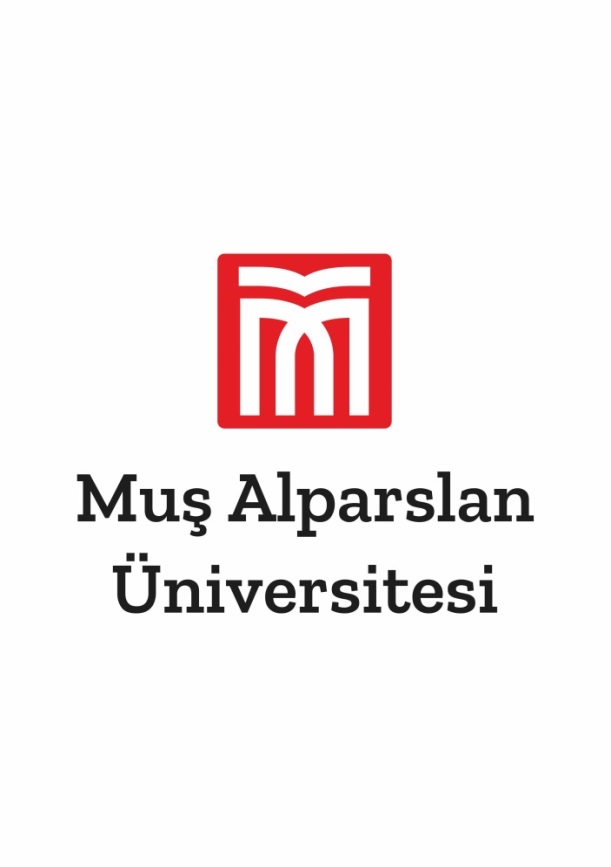 T.C.MUŞ ALPARSLAN ÜNİVERSİTESİTeknik Bilimler Meslek Yüksekokulu Müdürlüğüne            Meslek Yüksekokulunuz kadrosunda ………………… olarak görev yapmaktayım. ………tarihinde resmi nikahla evlendim.. Bu bağlamda eşim çalışan olmadığı için geriye dönük olarak …. aylık aile yardımının tarafıma ödenmesi hususunda;             Gereğini bilgilerinize arz ederim.   ... /…/202.  	Adı  SoyadıAdres: ………………………………………..……………………………………………….……………………………………………….Cep Tel: ...................................................EKLER:1-Maaş Bordrosu (…. Sayfa)2-Aile Durum Bildirimi (…. Sayfa)